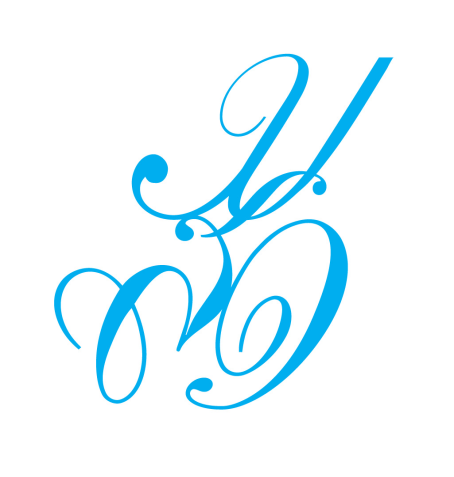 ใบสมัครเข้ารับการเลือกตั้งเป็นกรรมการสภามหาวิทยาลัยจากคณาจารย์ประจำข้าพเจ้า (นาย/นาง/นางสาว/ยศ)................................................................................................................ตำแหน่ง.................................................................................สังกัด .........................................................................ปฎิบัติหน้าที่ ณ .....................................................................เบอร์ติดต่อ.................................................................เกิดเมื่อวันที่ ........... เดือน ...................................... พ.ศ. .................. อายุถึงวันสมัคร ............... ปี ........... เดือนเลขที่บัตรประจำตัวข้าราชการ/บัตรประจำตัวประชาชน.........................................................................................ที่อยู่ปัจจุบันเลขที่ .................หมู่ที่............ ตรอก/ซอย ...............................แขวง/ตำบล ....................................... เขต/อำเภอ ............................................จังหวัด ............................................รหัสไปรษณีย์ ...................................ข้าพเจ้าเป็นคณาจารย์ประจำประเภท (โปรดทำเครื่องหมาย √ ในช่อง  )	  พนักงานมหาวิทยาลัย       	  ข้าราชการ	 	  พนักงานราชการ	         ลูกจ้างมหาวิทยาลัย			ข้าพเจ้ามีความประสงค์สมัครเข้ารับการเลือกตั้งกรรมการสภามหาวิทยาลัยจากคณาจารย์ประจำ และข้าพเจ้าขอรับรองว่าข้อมูลดังกล่าวข้างต้น เป็นความจริงทุกประการ						ลงชื่อ...............................................................ผู้สมัคร							        (............................................................)       วันที่ ............/...................../................       เวลา.....................................................ลงชื่อ ....................................................... ผู้รับสมัคร							       (............................................................)       วันที่ ............/...................../................       เวลา.....................................................